附件2：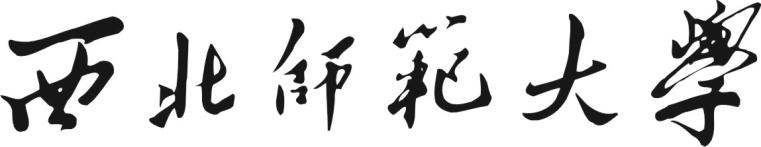 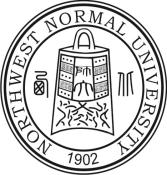 研究生培养和课程改革项目结题报告项 目 名 称：                         项目负责人：                         所 在 学 院：                         联 系 电 话：                         填 表 日 期：                             西北师范大学研究生院  2017年6月 制《结题报告》填表要求一、《结题报告》要使用计算机如实填写，文字要明确简练。二、“项目团队”栏中，必须填入实际参加本项目研究工作的教师和工作人员情况。三、如实填写“项目总结报告”部分第2项内容，原则上必须要有相应的项目成果资料。四、《结题报告》一式三份，A3纸双面打印，中缝装订，宋体小四号填写。如有需要可添加附页。一、项目团队二、项目总结报告三、学院审核意见四、专家组评审意见五、研究生院意见项 目 名 称立 项 时 间结 项 时 间结 项 时 间结 项 时 间项目负责人姓名职称职称职称学院项目组成员姓  名姓  名职  称 职  称 所属学科所属学科所属学科项目分工项目分工项目分工项目组成员项目组成员项目组成员项目组成员项目组成员项目目标及主要内容（宋体小四号，行距19磅，字数500字左右）（宋体小四号，行距19磅，字数500字左右）项目取得的成果（项目成果及创新点。宋体小四号，行距19磅，字数2000字左右）（项目成果及创新点。宋体小四号，行距19磅，字数2000字左右）项目实践应用情况项目实践应用情况（宋体小四号，行距19磅，字数1000字左右）经费使用情况经费使用情况（宋体小四号，行距19磅）（是否同意参加结题验收）学院负责人签名（公章）：                                                   年      月      日项目成果总体评价专家组评审结论（项目是否通过结题验收）专家组负责人签名：年    月    日主管领导签名：                                                     年    月    日